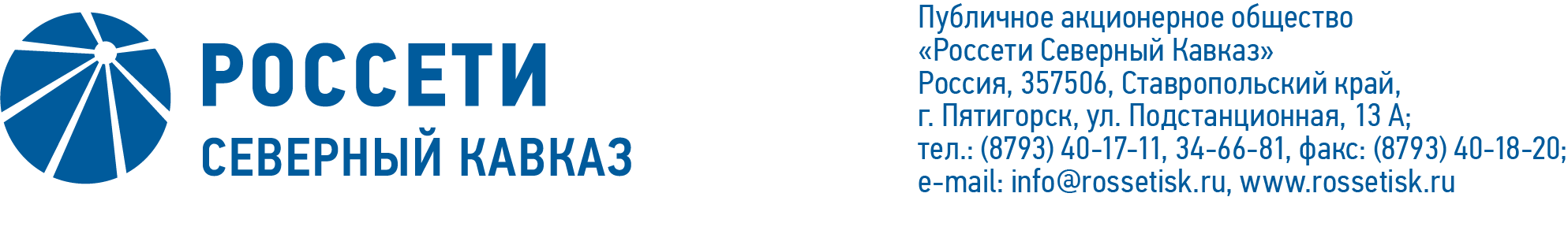 Сообщение о проведении годового Общего собрания акционеровПАО «Россети Северный Кавказ»Публичное акционерное общество «Россети Северный Кавказ» сообщает о проведении годового Общего собрания акционеров в форме заочного голосования со следующей повесткой дня:Об утверждении годового отчета Общества за 2022 год, годовой бухгалтерской (финансовой) отчетности Общества за 2022 год.О распределении прибыли (убытков), в том числе по размеру дивидендов по акциям и порядку их выплаты, по результатам 2022 года.Об избрании членов Совета директоров Общества.Об избрании членов Ревизионной комиссии Общества.О назначении аудиторской организации Общества.Об определении количества, номинальной стоимости, категории (типа) объявленных акций ПАО «Россети Северный Кавказ» и прав, предоставляемых этими акциями.О внесении изменений в Устав ПАО «Россети Северный Кавказ».Об увеличении уставного капитала ПАО «Россети Северный Кавказ» путем размещения дополнительных акций.Дата проведения Общего собрания акционеров ПАО «Россети Северный Кавказ» (дата окончания приема заполненных бюллетеней): 15 июня 2023 года.При определении кворума и подведении итогов голосования учитываются голоса, представленные бюллетенями для голосования, полученными Обществом до 15 июня 
2023 года. Почтовый адрес, по которому может быть направлен заполненный бюллетень для голосования: - 109052, Россия, г. Москва, ул. Новохохловская, д. 23, строение 1, помещение 1, АО «СТАТУС».Адрес сайта в информационно-телекоммуникационной сети «Интернет» для заполнения электронной формы бюллетеней: https://online.rostatus.ru/.С информацией (материалами), предоставляемой при подготовке к проведению годового Общего собрания акционеров ПАО «Россети Северный Кавказ», лица, имеющие право участвовать в Общем собрании акционеров, могут ознакомиться в течение 20 (двадцати) дней до даты проведения Собрания с 09 часов 00 минут до 16 часов 00 минут по местному времени, за исключением выходных и праздничных дней, по следующим адресам:- Ставропольский край, г. Пятигорск, ул. Подстанционная, д. 13а, ПАО «Россети Северный Кавказ», тел. (8793) 40-17-78;- 109052, Россия, г. Москва, ул. Новохохловская, д. 23, строение 1, помещение 1, АО «СТАТУС», тел. (495) 280-04-87.Указанная информация также размещается на веб-сайте Общества в сети Интернет: www.rossetisk.ru.В случае, если зарегистрированным в реестре акционеров Общества лицом является номинальный держатель акций, указанная информация (материалы) будет направлена до 
25 мая 2023 года в электронной форме (в форме электронных документов, подписанных электронной подписью) номинальному держателю акций.Список лиц, имеющих право на участие в годового Общем собрании акционеров                                     ПАО «Россети Северный Кавказ», составлен по состоянию на 22 мая 2023 года.Совет директоров ПАО «Россети Северный Кавказ»Notice of the Annual General Meeting of ShareholdersPJSC Rosseti North CaucasusPublic Joint Stock Company "Rosseti North Caucasus" announces the holding of the annual General Meeting of Shareholders in the form of absentee voting with the following agenda:1. On approval of the annual report of the Company for 2022, annual accounting (financial) statements of the Company for 2022.2. On the distribution of profits (losses), including the amount of dividends on shares and the procedure for their payment, based on the results of 2022.3. Election of members of the Board of Directors of the Company.4. On the election of members of the Audit Commission of the Company.5. Appointment of the audit organization of the Company.6. On determining the number, nominal value, category (type) of declared shares of PJSC Rosseti North Caucasus and the rights granted by these shares.7. On amendments to the Charter of PJSC Rosseti North Caucasus.8. On increasing the authorized capital of PJSC Rosseti North Caucasus by placing additional shares.Date of the General Meeting of Shareholders of PJSC Rosseti North Caucasus (the deadline for accepting completed ballots): June 15, 2023.When choosing a quorum and summing up the voting results, the votes represented by voting ballots received by the Company before June 15, 2023 are taken into account.Postal address to which the completed ballot can be sent:- 109052, Russia, Moscow, st. Novokhokhlovskaya, 23, building 1, room 1, STATUS JSC.Website address in the information and telecommunications network "Internet" for filling out the electronic form of ballots: https://online.rostatus.ru/.With information (materials) collected in preparation for the completion of the annual General Meeting of Shareholders of PJSC Rosseti North Caucasus, meetings, consideration of the right to participate in the General Meeting of Shareholders, meeting within 20 (twenty) days before the meeting from 09:00 to 16:00 hours 00 minutes at a convenient time, for exceptional weekends and holidays, at our address:- Stavropol Territory, Pyatigorsk, st. Podstationnaya, d. 13a, PJSC "Rosseti North Caucasus", tel. (8793) 40-17-78;- 109052, Russia, Moscow, st. Novokhokhlovskaya, 23, building 1, room 1, STATUS JSC, tel. (495) 280-04-87;This information is also posted on the Company's website on the Internet: www.rossetisk.ru.If the person registered in the register of shareholders of the Company is a nominal shareholder, the specified information (materials) will be sent by May 25, 2023 in electronic form (in the form of electronic documents signed with an electronic signature) to the nominal shareholder.The list of persons entitled to participate in the annual General Meeting of Shareholders of PJSC Rosseti North Caucasus was compiled as of May 22, 2023.Board of Directors of PJSC Rosseti North Caucasus